CURRICULAM VITAEIrfan irfan.347781@2freemail.com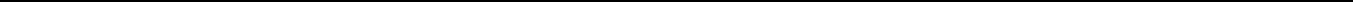 Career Objective:A highly motivated and self-oriented individual seeking any position that suitable for my qualifications and skills. Responsible, with strong desire to learn, lead and contribute to the organization’s success. Work Experience:Customer Care AssociateTechnology NextKolkata, IndiaJune 8, 2011- July 25, 2013Resolve customer complaints via phone, email, mail, or social media. Use telephones to reach out to customers and verify account information. Greet customers warmly and ascertain problem or reason for calling. Cancel or upgrade accounts. Assist with placement of orders, refunds, or exchanges. Advise on company information. Take payment information and other pertinent information such as addresses and phone numbers. Customer Care AssociateE-Call ServeKolkata, IndiaJanuary 6, 2014- January 14, 2017Answer questions about warranties or terms of sale. Act as the company gatekeeper. Suggest solutions when a product malfunctions. Handle product recalls. Inform customer of deals and promotions. Sell products and services. Utilize computer technology to handle high call volumes. Work with customer service manager to ensure proper customer service is being delivered. Close out or open call records. Compile reports on overall customer satisfaction. Academics Review:Self Profile:Excellent Team player, Energetic, Ambitious and Dedicated. Basic Computer Knowledge:Passport Details:  Language Known:English, Hindi, Urdu and Bengali Declaration	: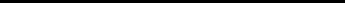 I do hereby declare that the above mentioned details are true to the best of my knowledge. Sl.Name of theName of theBoard / UniversityYear of PassingNo.InstitutionExamination1Harrow HallClass XICSE2005School2St.Thomas’Class XIIISC2007Day School.3SurendranathB.COM(HONS)CALCUTTA2011collegeUNIVERSITY.(C.U)Personal ParticularPersonal Particular:Father’s Name:Noor MohammedSex:MaleReligion:IslamNationality:IndianMarital Status:SingleHobbies:playing cricket, chess and football.